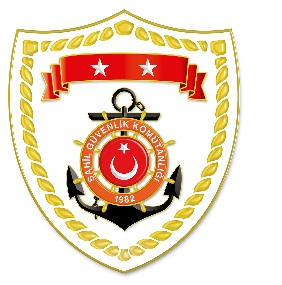 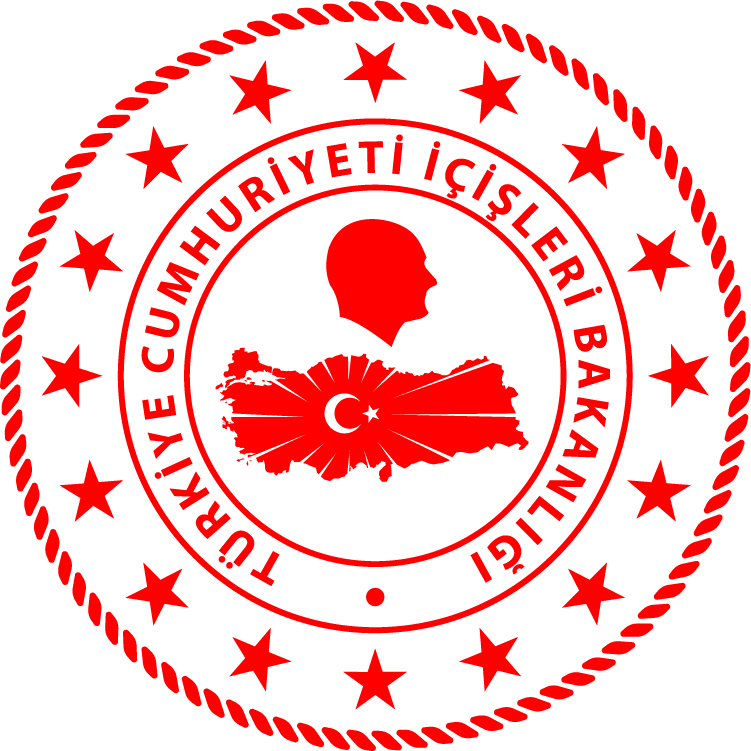 Ege Bölgesi*Paylaşılan veriler deniz yoluyla yapılan düzensiz göç esnasında meydana gelen ve arama kurtarma faaliyetleri icra edilen olaylara ait bilgiler içerdiğinden olayların bitiminde değişiklik  gösterebilmektedir. Nihai istatistikî verilere, sona eren ay verisi olarak www.sg.gov.tr/duzensiz_goc_istatistikleri.html  linkinden ulaşılabilmektedir.*Statistical information given in the table may vary because they consist of data related incidents which were occured and turned into search and rescue operations. The exact numbers at the end of the related month is avaliable on www.sg.gov.tr/duzensiz_goc_istatistikleri.html	S.NoTARİHMEVKİ VE SAATDÜZENSİZ GÖÇ VASITASIYAKALANAN TOPLAM DÜZENSİZ GÖÇMEN KAÇAKÇISI/ŞÜPHELİKURTARILAN TOPLAM DÜZENSİZ GÖÇMEN/ŞAHIS SAYISIBEYANLARINA GÖRE KURTARILAN
 DÜZENSİZ GÖÇMEN UYRUKLARI104 Haziran 2021ÇANAKKALE/Ayvacık07.40Lastik Bot-1717 Afganistan204 Haziran 2021İZMİR/Dikili18.40Can Salı-4443 Afganistan, 1 İran305 Haziran 2021İZMİR/Foça16.022 Can Salı-2912 Cibuti, 6 Yemen, 5 Somali, 3 Güney Afrika, 2 Filistin, 1 Eritre 406 Haziran 2021İZMİR/Dikili05.40Lastik Bot-3013 Cibuti, 11 Somali, 5 Yemen, 1 Suriye506 Haziran 2021İZMİR/Dikili06.30Lastik Bot-2820 Somali, 4 Eritre, 2 Cibuti,1 Yemen, 1 Suriye